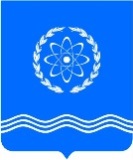 				ОБНИНСКОЕ  ГОРОДСКОЕ  СОБРАНИЕГОРОДСКОГО ОКРУГА «ГОРОД ОБНИНСК»П Р О Т О К О Л  № 53г. Обнинск 									от 23 апреля 2019 годаПредседательствующий: Викулин В.В. –   Глава городского самоуправления,							Председатель городского Собрания.Присутствовали депутаты городского Собрания:Наволокин В.В. – заместитель Председателя городского Собрания,Сошников М.А. – заместитель Председателя городского Собрания.Отсутствовали депутаты городского Собрания:Березнер Л.А., Нарусов М.А., Пахоменко К.В., Петров В.А., Самбуров Д.А., Силуянов  А.Ю., Фрай Ю.В.Приглашены:Шапша В.В. – глава Администрации города;Ананьев Г.Е. – заместитель главы Администрации города по экономическому развитию; Башкатова К.С. – заместитель главы Администрации города по вопросам управления делами;Лежнин В.В. – заместитель главы Администрации города по вопросам городского хозяйства;Попова Т.С. – заместитель главы Администрации города по социальным вопросам;Коновалова Л.И. – начальник Управления финансов Администрации города,Помещикова С.А. – начальник правового Управления Администрации города;Лазаренко А.М. – заместитель начальника правового Управления Администрации города;Шаванова Т.В. – заместитель начальника Управления финансов Администрации города;Максимова Г.К. – начальник отдела тарифной политики Администрации города;Артемьев Г.Ю. – председатель Контрольно-счетной палаты;Гульчак П.М. – прокурор города Обнинска;Иванов Э.А. – главный врач ФГБУЗ «Клиническая больница № 8 ФМБА России».Представители средств массовой информации.ПроектПОВЕСТКА ДНЯ:Контрольный час: О  проблемах Обнинской клинической больницы № 8 и путях их решения, о перспективах развития учрежденияИванов Э.А. – главный врач ФГБУЗ «Клиническая больница № 8 ФМБА России»О внесении изменений и дополнений в Устав муниципального образования «Город Обнинск», утвержденный решением городского Собрания от 04.07.2006 № 01-24Нарусов М.А. – председатель комитета по законодательству и местному самоуправлениюО внесении изменений в решение Обнинского городского Собрания от 11.12.2018  № 01-48 «О бюджете города Обнинска на 2019 год и плановый период  2020 и 2021 годов»       	Коновалова Л.И. – начальник Управления финансов Администрации городаАртемьев Г.Ю. – председатель Контрольно-счетной палатыНаруков В.В. – заместитель председателя комитета по бюджету, финансам и налогам 3. О внесении изменений в решение Обнинского городского Собрания от 25.12.2018 № 02-49 «О внесении изменений и дополнений в решение Обнинского городского Собрания от 11.12.2018 № 01-48 «О бюджете города Обнинска на 2019 год и плановый период  2020 и 2021 годов»Коновалова Л.И. – начальник Управления финансов Администрации городаНаруков В.В. – заместитель председателя комитета по бюджету, финансам и налогам 4. О внесении изменений в  Порядок проведения приватизации муниципального имущества города Обнинска, утвержденный решением Обнинского городского Собрания от 19.02.2004 № 03-18Зыков А.А. – депутат комитета по экономической политикеЛатыпова Л.В. – начальник управления имущественных и земельных отношений   5. О внесении дополнения в Положение «О порядке сообщения лицами, замещающими муниципальные должности, муниципальными служащими, замещающими должности муниципальной службы в органах местного самоуправления муниципального образования «Город Обнинск», о получении подарка в связи с протокольными мероприятиями, служебными командировками и другими официальными мероприятиями, участие в которых связано с их должностным положением или исполнением ими служебных (должностных) обязанностей, порядке сдачи и оценки подарка, реализации (выкупа) и зачисления средств, вырученных от его реализации», утвержденное решением Обнинского городского Собрания от 23 сентября 2014 года № 03-60»Нарусов М.А. – председатель комитета по законодательству и местному самоуправлению 6. Об объявлении конкурса по созданию гимна муниципального образования «Город Обнинск»Светлаков В.Б. – председатель комитета по социальной политике7. О приеме документов на присуждение Обнинских городских премий учащимся за достижения в образовании, спорте, культуре и искусстве Светлаков В.Б. – председатель комитета по социальной политике8. О согласовании проекта постановления Губернатора Калужской области «Об установлении предельных (максимальных) индексов изменения размера вносимой гражданами платы за коммунальные услуги в муниципальных образованиях Калужской области на долгосрочный период 2020-2023 годы» Анциферов Р.Г. – председатель комитета по жилищно-коммунальным услугам9. О награждении знаком «За заслуги перед городом Обнинском» Викулин В.В. – Глава городского самоуправления, Председатель городского Собрания Разное: ВИКУЛИН В.В. открыл заседание городского Собрания и поприветствовал всех присутствующих. Предложил принять повестку дня за основу. Поставил это предложение на голосование.ГОЛОСОВАЛИ: «за» - 23, «против» - 0, «воздержались» - 0.ВИКУЛИН В.В. спросил, есть ли дополнения  и предложения в повестку дня. Дополнений и предложений от депутатов не поступило. Предложил проголосовать за повестку дня в целом.ГОЛОСОВАЛИ: «за» - 23, «против» - 0, «воздержались» - 0.Контрольный час: «О  проблемах Обнинской клинической больницы № 8 и путях их решения, о перспективах развития учреждения».ВИКУЛИН В.В. предоставил слово Иванову Э.А. – главному врачу ФГБУЗ «Клиническая больница № 8 ФМБА России».ИВАНОВ Э.А. доложил, что одна из самых острых проблем в КБ № 8 – это неукомплектованность кадрового состава. По штатному расписанию должно быть 585 врачей, а по факту работают 352 человека – процент неукомплектованности больницы кадрами по врачебному персоналу составляет 40%. Помочь привлечь специалистов в город может только повышение заработных плат специалистов и решение жилищных вопросов.Также имеется проблема с материально-техническим обеспечением работы больницы и оказанием медицинской помощи. Больнице принадлежит 26 зданий, которые требуют ремонта, а затраты на ремонт составляют порядка 84 млн. рублей.Отметил, что провести ремонт зданий и приобрести оборудование из тех средств, которые выделяются по системе ОМС, больница не может, и в данном случае могут быть задействованы только целевые средства. За последний год ситуация немного улучшилась, целевые средства были выделены на переоснащение детской больницы и медицинских подразделений, имеющих в составе детские отделения. В КБ № 8 поступило оборудование для детского отделения, которое сейчас монтируется.Пояснил, что целевые средства могут быть выделены по запросу из ФМБА России и из нормированного страхового запаса в системе ОМС.Следующая значимая проблема КБ № 8 – это текущее финансирование убыточного тарифа ОМС. Общепризнанный дефицит составляет не менее 40%. Также в тарифе ОМС отсутствует инвестиционная составляющая, которая не позволяет обновлять оборудование. И сам тариф ОМС по городу Обнинску ниже, чем в Московской области. Привел пример: стоимость вызова скорой помощи по городу Обнинску – порядка 2 тыс. рублей, в Московской области – 3,5 тыс. рублей. Вследствие этого, кадры уходят работать в соседнюю область.ИВАНОВ Э.А. сообщил о финансировании клиники. Подтвержденных объемов по системе ОМС – 768 млн. рублей в год, объем по государственному заданию за счет средств федерального бюджета – 274 млн. рублей. Пояснил, что в основную часть госзаданий входит: оказание помощи работникам основных предприятий, которые работают с вредными условиями труда, таких 10 тыс. человек, а также оказание медпомощи, не включенной в систему ОМС, а это: лечение пациентов с психическими заболеваниями, лечение и наблюдение пациентов с туберкулезом, лечение пациентов с ВИЧ, работа службы крови. В системе ОМС работает большая часть сотрудников, а финансируется она недостаточно.Обратил внимание еще на один момент. Информационные системы, как городские, так и областные выставляют КБ № 8 не с лучшей стороны. Но в работе КБ № 8 имеются и позитивные моменты, которые никак не освещаются. На 115 тыс. человек населения КБ № 8 проводит более 19 тыс. госпитализаций в год. Поликлинику посещают более 700 тыс. раз за год (за 2018 год 774 тысячи посещения). Скорая медицинская помощь за 2018 год выезжала 22 тыс. раз, из них 11 тыс. раз – это экстренные выезды. Отметил, что из 11 тыс. выездов безрезультатными были 2,5 тыс. раз. Только за прошедшую неделю скорая медицинская помощь выезжала 417 раз.На сегодняшний день в отделении реанимации оказывается помощь огромному количеству пациентов. В прошлом году было проведено более 3500 операций под наркозом. Уже в этом году 324 человека прошли через отделение реанимации. В 2018 году удалось спасти жизни 774 людям, и это всё при сложной кадровой ситуации. Сотрудники КБ № 8 работают на 1,5 или на 2 ставки.ИВАНОВ Э.А. рассказал, что уже делается в КБ № 8, чтобы решить сложившиеся проблемы. В некоторых подразделениях клиники (скорая медицинская помощь, приемное отделение и специалистам, которые оказывают экстренную помощь в приемном отделении) удалось поднять заработную плату, благодаря гранту города Обнинска. Для привлечения молодых специалистов работает программа «Жилье в кредит», ею воспользовались 37 сотрудников, выплатой денежной компенсации за наем (поднаем) жилья воспользовались 19 сотрудников, из них – 3 врача и 16 человек, это средний медицинский персонал.В 2019 году в Обнинском роддоме появилось на свет 411 малышей. Отметил, что проблем связанных с работой в роддоме, уже нет, он считается одним из лучших в Калужской области.Как было сказано ранее, КБ № 8 выделяются целевые средства, для этого все заявки подготовлены, сметы все посчитаны и направлены в ФМБА России. В мае в ФМБА России будет пересмотрен бюджет, и руководство КБ № 8 надеется на оказание финансовой помощи из бюджета  ФМБА России.Также КБ № 8 направила заявку в размере 40 млн. рублей в комиссию Министерства здравоохранения Калужской области. Уточнил, что в 2018 году на все медицинские организации Калужской области сумма была выделена меньше, чем в указанной заявке.Добавил, что руководство КБ № 8 ждет поддержки и помощи от ФМБА России, но и от депутатов, в том числе и депутатов Госдумы.В стадии решения до сих пор находится вопрос объединения КБ № 8 с Федерально - научно клиническим центром ФМБА России.ВИКУЛИН В.В. предложил депутатам задать вопросы.СВЕТЛАКОВ В.Б. поинтересовался, почему на протяжении полугода не созывается общественный Совет под председательством депутата Государственной Думы Г.И. Скляра? Продолжит ли работу общественный Совет?ИВАНОВ Э.А.  ответил, что руководство КБ № 8 не собирается отказываться от работы общественного Совета. Добавил, что в дальнейшем будет выработана форма работы с Советом и будет решено, какие темы Совету предстоит обсудить, и как часто будут проводиться заседания. Любая работа с общественностью очень полезна.ГУРОВ З.Р. спросил, как скоро произойдет открытие сердечно-сосудистого центра на базе КБ № 8, полгода назад шла речь о его создании? ИВАНОВ Э.А. ответил, что от этой идеи никто не отказывается, в данный момент идет закупка необходимого оборудования. Также КБ № 8 ждет финансирования от ФМБА России.ВИКУЛИН В.В. поинтересовался, предыдущий руководитель КБ № 8 говорил о том, что уже были проведены торги на закупку некоторого оборудования для создания центра, что-то уже удалось приобрести?ИВАНОВ Э.А. ответил, что 173 млн. рублей были разыграны КБ № 8  в конце 2018 года. На эти средства приобретены: 1 рентгеновский томограф, 1 магнитно-резонансный томограф, в настоящее время осуществляется подготовка помещений для их установки. В детской больнице рентгеновский аппарат уже установлен, получено ультразвуковое оборудование, оборудование для реабилитации и для офтальмологов.ВИКУЛИН В.В. спросил, а имеются ли в штате КБ № 8 специалисты, которые могут работать на новом высококвалифицированном оборудовании?ИВАНОВ Э.А. ответил, что как ни странно, но специалисты такие есть, долгое время им не на чем было работать.ВИКУЛИН В.В. поинтересовался, с новым оборудованием поднимутся ли тарифы по ОМС на оказание услуг?ИВАНОВ Э.А. ответил, что оборудование будет поставляться для сердечно-сосудистого центра, который не входит в систему тарифов по ОМС.СКИРТАЧ Т.В. отметила, что в городе не хватает участковых педиатров. По санитарным нормам ребенок может отсутствовать в детском дошкольном учреждении без справки до 5 дней, если отсутствует более 5 дней, то  необходимо принести справку от врача. Справка у платного врача стоит как полноценный прием. Будет ли решение проблемы с участковыми педиатрами?ИВАНОВ Э.А. ответил, что вопрос уже решается путем объединения врачей детских дошкольных учреждений, школ и участковых педиатров.ПЛАШКЕВИЧ В.Е. сообщила, что ранее КБ № 8 получала дополнительные средства за использование высокотехнологичного оборудования центра брахитерапии.  Как сейчас обстоят дела с центром, приносит ли он дополнительный доход КБ № 8?ИВАНОВ Э.А. ответил, что стоимость одной квоты по высоким технологиям составляет порядка 250 тыс. рублей, стоимость одного набора источников немецкого производства – 450 тыс. рублей. Разница по разным оценкам составляет порядка 150 тыс. рублей только на источниках. Поэтому, решается вопрос с дополнительным финансированием или использованием источников с низкой стоимостью отечественного производства,  которое производит ФЭИ. Добавил, что сейчас проводится работа в двух направлениях – переход на отечественного производителя и увеличение финансовых нормативов для этого вида лечения.ВИКУЛИН В.В. поблагодарил Иванова Э.А. за доклад.1.СЛУШАЛИ: ГУРОВА З.Р. по первому вопросу повестки заседания городского Собрания «О внесении изменений и дополнений в Устав муниципального образования «Город Обнинск», утвержденный решением городского Собрания от 04.07.2006 № 01-24».ГУРОВ З.Р. доложил, что проект решения был опубликован в информационном бюллетени 27 февраля.Изменения вносятся: в статью 8, где уточняются вопросы местного значения; в статью 20 - предоставляется право инициативы в проведении публичных слушаний главе Администрации города; в пункте 6 статьи 26 -  уточняется ограничения для депутата городского Собрания, осуществляющего свои полномочия на постоянной основе. Так, такой депутат вправе участвовать в управлении профсоюзом.А также исключаются понятия «садоводческого, огороднического, дачного потребительских кооперативов».Данный проект решения рассмотрен на заседании комитета по законодательству и местному самоуправлению и рекомендован к принятию городским Собранием.ВИКУЛИН В.В. спросил, есть ли вопросы по представленному докладу?Вопросы не поступили. Поставил проект решения на голосование.ГОЛОСОВАЛИ: «за» - 23, «против» - 0, «воздержались» - 0.Решение № 01-53 принято и прилагается.2.СЛУШАЛИ: КОНОВАЛОВУ Л.И. по второму вопросу повестки заседания городского Собрания «О внесении изменений в решение Обнинского городского Собрания от 11.12.2018  № 01-48 «О бюджете города Обнинска на 2019 год и плановый период  2020 и 2021 годов».КОНОВАЛОВА Л.И. доложила, что доходы бюджета города на 2019 год увеличатся на сумму 221 млн. рублей и составят в уточненном бюджете 4 293 млн.  рублей.Налоговые и неналоговые доходы увеличатся на 18 млн. рублей. Увеличение и уменьшение налоговых доходов связано с уточнением прогнозных показателей налогооблагаемой базы по итогам за 2018 год и первый квартал 2019 года.Увеличение налоговых доходов происходит: - налог на доход физических лиц на 35,3 млн. рублей; - налог, взимаемый в связи с применением упрощенной системы налогообложения на 10,8 млн. рублей; - налог  на имущество организаций на 3,3 млн. рублей; - доходы от продажи земли 7 млн. рублей.Уменьшение налоговых доходов происходит:- налог на прибыль - 5,4 млн. рублей;- единый налог на вмененный доход на 7,8 млн. рублей;- земельный налог - 25 млн. рублей. Увеличатся безвозмездные поступления от других бюджетов бюджетной системы на общую сумму 181 млн. рублей. Прочие безвозмездные поступления увеличиваются на 32 млн. руб.Кроме того, возвращены остатки субсидий, субвенций и иных межбюджетных трансфертов, имеющих целевое назначение, прошлых лет в сумме 11 млн. руб.Объем бюджетных ассигнований Муниципального дорожного фонда увеличивается на 55 млн. руб. и составит 203,8 млн. руб.Расходы бюджета города на 2019 год увеличатся на сумму 230 млн.  руб. и составят в уточненном бюджете  4 476 млн. руб.Межбюджетные трансферты отражены в расходах бюджета по соответствующим кодам бюджетной классификации, приведу некоторые из них:- иные межбюджетные трансферты из областного бюджета на финансовое обеспечение дорожной деятельности в рамках реализации национального проекта «Безопасные и качественные автомобильные дороги» - 55 млн. рублей;- субсидии на ремонт водопроводных сетей по программе «Чистая вода» - 10 млн. рублей;- субсидии  на укрепление материально-технической базы общеобразовательных учреждений (оборудование для новой школы № 17) – 114  млн. рублей.За счет увеличения поступления доходов и увеличения дефицита бюджета города расходы увеличиваются по следующим основным направлениям:- мероприятия по безопасности дорожного движения (установка светофорного объекта, дублирующих дорожных знаков, установка пешеходных ограждений, освещения пешеходных переходов и мероприятии по безопасности дорожного движения в районе новой школы № 17)  – 4,2 млн. рублей;- разработка проектно-сметной документации строительства дороги (южный въезд в город) – 6,3 млн. рублей;- разработка проектно-сметной документации на ремонт мемориального комплекса «Вечный огонь» – 500 тыс. рублей;- декоративное оформление территории города  – 1,5 млн. рублей;- ремонт декоративных консолей сетей уличного освещения – 800 тыс. рублей;- реконструкция наружного освещения ул. Жукова, обустройство освещение участков с круговым движением  – 4,7 млн. рублей;- уборка пешеходных дорожек Гурьяновского леса, ремонт детских игровых площадок, декоративные праздничные украшения – 1,5 млн. рублей;- проектные работы по строительству детских дошкольных учреждений (контракт был заключен в 2018 году) – 3,6 млн. рублей;- ремонт основного зала МБУ «СШОР по волейболу Савина» – 5 млн. рублей;- ремонт противопожарного водопровода и ремонт системы вентиляции и кондиционирования в зрительном зале МБУ «ГДК» - 6,5 млн. рублей;- приобретение оборудования, ремонтные работы, обследование здания МАУ «ДК ФЭИ» - 1,7 млн. рублей;- выполнение условий софинансирования субсидии на оборудование МБОУ «СОШ № 17» - 6 млн. рублей;- повышение заработной платы педагогическим работникам МБУ «Учебного методического центра» для выполнения «дорожной карты», в соответствии с  Указами Президента – 2,4 млн. рублей.Дефицит бюджета города на 2019 год увеличивается на 8,6 млн. руб. и составит 183,4 млн. руб. На эту же сумму увеличиваются источники финансирования дефицита бюджета – кредиты коммерческих банков.Соответствующие изменения вносятся в Программу муниципальных внутренних заимствований на 2019 – 2021 годы.Также Людмила Инокентьевна сообщила об изменениях планового периода 2020 и 2021 годов.Доходы и расходы бюджета на 2020 год увеличатся на 71 млн. рублей и составят 4 100 млн.  рублей. Доходы и расходы бюджета на 2021 год увеличатся на 31 млн. рублей и составят 4 437 млн. рублей.Увеличение в доходную часть бюджета вносится:- по налогу на доходы физических лиц: на 2020 год – на сумму 17,5 млн. рублей, на 2021 год – на сумму 17,5 млн. рублей;- по безвозмездным поступлениям от других бюджетов бюджетной системы: на 2020 год – на сумму 53,6 млн. рублей и на 2021 год – на сумму 13,5 млн. рублей. Объем бюджетных ассигнований Муниципального дорожного фонда увеличивается на сумму субсидии на финансовое обеспечение дорожной деятельности и составит: на 2020 год – 120 млн. рублей, на 2021 год – 173 млн. рублей.Изменения по расходам в плановом периоде связаны с:- выделением федеральной субсидии на финансовое обеспечение дорожной деятельности и выполнение условий её софинансирования;- выполнением условий софинансирования федеральной субсидии на создание дополнительных мест для детей в возрасте от 1,5 до 3 лет в детских дошкольных образовательных организациях;- включением в программу «Развитие системы образования города Обнинска» мероприятия «Создание и развитие на территории города Обнинска распределенного детского технологического парка», что составит 10 млн. рублей;- включением в программу «Развитие культуры города Обнинска» мероприятия «Выплаты компенсации работникам муниципальных учреждений культуры за наем (поднаем) жилых помещений»;- изменение вида расходов в связи с изменением порядка оказания поддержки организаций здравоохранения.Дефицит бюджета города на 2020 год и на 2021 год остается без изменений.ВИКУЛИН В.В. предоставил слово Артемьеву Г.Ю. – председателю Контрольно-счетной палаты МО «Город Обнинск».АРТЕМЬЕВ Г.Ю. доложил, что в соответствии с Положением «О бюджетном процессе в городе Обнинске» Контрольно-счетной палатой города Обнинска рассмотрен проект решения Обнинского городского Собрания «О внесении изменений в решение Обнинского городского Собрания от 11.12.2018  № 01-48 «О бюджете города Обнинска на 2019 год и плановый период 2020 и 2021 годов» и подготовлено заключение. Вносятся изменения в основные характеристики на 2019 год: доходы, расходы, дефицит. Также Контрольно-счетная палата провела анализ расходов на 2019 год: по целевым статьям; по муниципальным программам, подпрограммам и программным направлениям деятельности. Данный анализ отражен в  заключении Контрольно-счетной палаты.Добавил, что материалы представлены в соответствии с требованиями Положения 
«О бюджетном процессе в городе Обнинске», и Контрольно-счетная палата предлагает учесть настоящее заключение при рассмотрении и утверждении проекта решения «О внесении изменений в бюджет города Обнинска на 2019 год и плановый период 2020 и 2021 годов».ВИКУЛИН В.В. предоставил слово НАРУКОВУ В.В. – заместителю председателя комитета по бюджету, финансам и налогам.НАРУКОВ В.В. доложил, что данный проект решения рассмотрен на совместном заседании комитета по бюджету, финансам и налогам и комитета по экономической политике и рекомендован к принятию городским Собранием.ВИКУЛИН В.В. спросил, есть ли вопросы. Вопросов не поступило. Поставил проект решения на голосование.ГОЛОСОВАЛИ: «за» - 23, «против» - 0, «воздержались» - 0.Решение № 02-53 принято и прилагается.3.СЛУШАЛИ: КОНОВАЛОВУ Л.И. по третьему вопросу повестки заседания городского Собрания «О внесении изменений в решение Обнинского городского Собрания от 25.12.2018 № 02-49 «О внесении изменений и дополнений в решение Обнинского городского Собрания от 11.12.2018 № 01-48 «О бюджете города Обнинска на 2019 год и плановый период  2020 и 2021 годов».КОНОВАЛОВА Л.И. доложила, что данным решением вносятся уточнения в приложения к решению, утвержденному 25 декабря 2018 № 02-49. Предлагается слова «В приложениях № 5, 6, 7, 8, 9, 10» заменить словами «В приложениях № 4, 5, 6, 7, 8, 9».НАРУКОВ В.В. уточнил, что данные правки являются техническими, и комитет по бюджету, финансам и налогам предлагает поддержать данное решение.ВИКУЛИН В.В. спросил, есть ли вопросы. Вопросов не поступило. Поставил проект решения на голосование.ГОЛОСОВАЛИ: «за» - 23, «против» - 0, «воздержались» - 0.Решение № 03-53 принято и прилагается.4.СЛУШАЛИ: ЗЫКОВА А.А. по четвертому вопросу повестки заседания городского Собрания «О внесении изменений в Порядок проведения приватизации муниципального имущества города Обнинска, утвержденный решением Обнинского городского Собрания от 19.02.2004 № 03-18».ЗЫКОВ А.А. доложил, что Порядок проведения приватизации муниципального имущества города Обнинска был разработан рабочей группой, в состав которой входили депутаты городского Собрания, представители Администрации города и Контрольно-счетной палаты. Пояснил, что предлагается исключить из Прогнозного плана стоимость приватизируемого имущества, т.к. оценка проводится независимым оценщиком непосредственно перед продажей.Также уточняется прогнозный план приватизации, указывается официальный сайт, где размещена информация по приватизируемому имуществу.Данный проект решения рассмотрен на заседании комитета по экономической политике и рекомендован к принятию городским Собранием.ВИКУЛИН В.В. спросил, есть ли вопросы.Вопросов не поступило. Поставил проект решения на голосование.ГОЛОСОВАЛИ: «за» -  23 «против» - 0, «воздержались» - 0.Решение № 04-53 принято и прилагается.5.СЛУШАЛИ: ГУРОВА З.Р. по пятому вопросу повестки заседания городского Собрания «О внесении дополнения в Положение о порядке сообщения лицами, замещающими муниципальные должности, муниципальными служащими, замещающими должности муниципальной службы в органах местного самоуправления муниципального образования «Город Обнинск», о получении подарка в связи с протокольными мероприятиями, служебными командировками и другими официальными мероприятиями, участие в которых связано с их должностным положением или исполнением ими служебных (должностных) обязанностей, порядке сдачи и оценки подарка, реализации (выкупа) и зачисления средств, вырученных от его реализации», утвержденное решением Обнинского городского Собрания от 23 сентября 2014 года № 03-60».ГУРОВ З.Р. доложил, что прокуратура провела проверку Положения о порядке сообщения лицами, замещающими муниципальные должности, муниципальными служащими, замещающими должности муниципальной службы в органах местного самоуправления муниципального образования «Город Обнинск», о получении подарка в связи с протокольными мероприятиями, служебными командировками и другими официальными мероприятиями, участие в которых связано с их должностным положением или исполнением ими служебных (должностных) обязанностей, порядке сдачи и оценки подарка, реализации (выкупа) и зачисления средств, вырученных от его реализации, и обнаружила в нем коррупциогенный фактор: в Положение не были внесены изменения, которые были внесены в аналогичное Постановление правительства. В соответствии с данными изменениями, прокуратура предлагает внести в Положение, утвержденное решением Обнинского городского Собрания от 23 сентября 2014 года № 03-60, порядок распоряжения подарком, изготовленным из драгоценных металлов и (или) камней. В случае если такого рода подарок получит муниципальный служащий.Также, по мнению прокуратуры, в нашем Положении необходимо конкретизировать, какое именно структурное подразделение органа местного самоуправления организует оценку стоимости подарка.Необходимые изменения вносятся представленным проектом. С прокуратурой данный проект решения согласован.Данный проект решения рассмотрен на заседании комитета по законодательству и местному самоуправлению и рекомендован к принятию городским Собранием.ВИКУЛИН В.В. спросил, есть ли вопросы.Вопросов не поступило. Поставил проект решения на голосование.ГОЛОСОВАЛИ: «за» - 23, «против» - 0, «воздержались» - 0.Решение № 05-53 принято и прилагается.6. СЛУШАЛИ: СВЕТЛАКОВА В.Б. по шестому вопросу повестки заседания городского Собрания «Об объявлении конкурса по созданию гимна муниципального образования «Город Обнинск».СВЕТЛАКОВ В.Б. доложил, что в Уставе  города Обнинска первоначально существовали нормы о трех символах города: гербе, флаге и гимне. Некоторое время назад уже была попытка создать гимн города Обнинска, в то время было представлено несколько вариантов гимна, но на взгляд комиссии ни один вариант не подошел в качестве гимна для города Обнинска. Затем из Устава города исключили один из символов города – гимн.Инициативная группа депутатов нынешнего созыва возобновила вопрос о создании гимна и разработала Положение для проведения конкурса по созданию гимна муниципального образования «Город Обнинск». В комиссию от депутатов входят: Заеленков Д.Н., Наруков В.В. и Хоменко М.А., три человека от общественности города и три человека - представители Администрации города.В представленном проекте решения имеется два варианта сроков проведения конкурса. Первый вариант проводится в сжатые сроки (с 26.04.2019 по 16.06.2019), и он рассматривался на комитете по социальной политике, а комитет по законодательству и местному самоуправлению предложил провести конкурс в более свободные сроки (с 15.05.2019 по 31.10.2019).Владимир Борисович предложил утвердить второй вариант сроков конкурса.НАРУКОВ В.В. добавил, что комиссия со сроками чуть поторопилась и предложил утвердить сроки, предложенные комитетом по законодательству и местному самоуправлению. ВИКУЛИН В.В. спросил, есть ли вопросы.  Вопросов не поступило.ВИКУЛИН В.В. предложил проголосовать за проект решения со сроками: с 15.05.2019 по 31.10.2019.Поставил проект решения на голосование.ГОЛОСОВАЛИ: «за» - 22, «против» - 1, «воздержались» - 0.Решение № 06-53 принято и прилагается.7. СЛУШАЛИ: СВЕТЛАКОВА В.Б. по седьмому вопросу повестки заседания городского Собрания «О приеме документов на присуждение Обнинских городских премий учащимся за достижения в образовании, спорте, культуре и искусстве». СВЕТЛАКОВ В.Б. доложил, что в соответствии с Положением предлагается объявить о приеме документов с 15 мая по 31 мая 2019 года на присуждение Обнинских городских премий учащимся за достижения в образовании, спорте, культуре и искусстве по результатам мероприятий, проведенных в период с 01 июня 2018 года по 31 мая 2019 года и опубликовать информационное сообщение о времени и месте приема документов.Добавил, что в бюджете города на премии одаренным детям заложено 400 тыс. рублей.Комитет по социальной политике рассмотрел проект решения и рекомендует принять его на городском Собрании.ВИКУЛИН В.В. спросил, есть ли вопросы.Вопросов не поступило. Поставил проект решения на голосование.ГОЛОСОВАЛИ: «за» - 23, «против» - 0, «воздержались» - 0.Решение № 07-53 принято и прилагается.8. СЛУШАЛИ: АНЦИФЕРОВА Р.Г. по восьмому вопросу повестки заседания городского Собрания «О согласовании проекта постановления Губернатора Калужской области «Об установлении предельных (максимальных) индексов изменения размера вносимой гражданами платы за коммунальные услуги в муниципальных образованиях Калужской области на долгосрочный период 2020-2023 годы». АНЦИФЕРОВ Р.Г. доложил, что в настоящее время необходимо внести некоторую ясность с юридической точки зрения. Постановлением Губернатора Калужской области от 14.12.2018 № 567 были установлены предельные (максимальные) индексы изменения размера вносимой гражданами платы за коммунальные услуги в муниципальных образованиях Калужской области с учетом предельно допустимого отклонения по отдельным муниципальным образованиям Калужской области на 2019 год. Из этого Постановления выпала формула, которая присутствовала в каждом Постановлении на следующий долгосрочный период, исходя из требований Постановления Правительства № 400.Правовое Управление решило не вносить изменение в Постановление Губернатора № 567, а сделать это отдельным Постановлением.Отметил, что все принятые предельные индексы остаются без изменений.Комитет по жилищно-коммунальным услугам рассмотрел представленный проект решения и рекомендует его к принятию на городском Собрании.ВИКУЛИН В.В. спросил, есть ли вопросы.Вопросов не поступило. Поставил проект решения на голосование.ГОЛОСОВАЛИ: «за» - 23, «против» - 0, «воздержались» - 0.Решение № 08-53 принято и прилагается.9. СЛУШАЛИ: ВИКУЛИНА В.В. по девятому вопросу повестки заседания городского Собрания «О награждении знаком «За заслуги перед городом Обнинском». ВИКУЛИН В.В. доложил, что в городское Собрание поступило обращение от заместителя председателя Совета ветеранов Г.А. Белова с просьбой рассмотреть ходатайство о награждении Капустина Н.В., председателя Калужского областного Совета ветеранов войны, председателя Обнинского городского Совета ветеранов (пенсионеров) войны, труда, Вооруженных Сил и правоохранительных органов, за особые заслуги в развитии ветеранского движения в городе Обнинске и Калужской области, большую работу по героико-патриотическому воспитанию молодежи и весомый вклад в совершенствование ветеранской организации.ВИКУЛИН В.В. спросил, есть ли вопросы.Вопросов не поступило. Поставил проект решения на голосование.ГОЛОСОВАЛИ: «за» - 23, «против» - 0, «воздержались» - 0.Решение № 09-53 принято и прилагается.ВИКУЛИН В.В. объявил о закрытии заседания.Глава городского самоуправления,Председателя городского Собрания 					В.В. Викулин2 – в дело1 – прокуратура1 – Администрация городаАнциферов Р.Г.Галкин И.А.Гуров З.Р.Журавлев М.В.Заеленков Д.Н.Зыков А.А.Корнилова Е.И.Косинская А.Б.Краско С.П.Лукьяненко С.С.Наруков В.В.Пикалов В.С.Плашкевич В.Е.Светлаков В.Б.Сергеева Л.А.Скиртач Т.В.Сухарев А.Е.Халецкий Е.В.Хоменко М.А.Шатухин А.Е.